                                           NUETA HIDATSA SAHNISH COLLEGE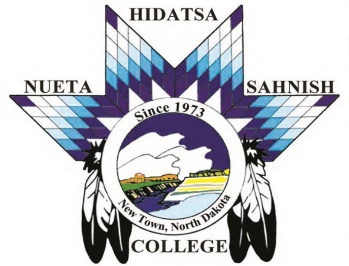                                  ASSOCIATE OF SCIENCE DEGREE PROGRAM                                                  PRE-ENGINEERING                                                         2018-2020 (66 Credits)STUDENT NAME: _______________________________________________________________ID# _______________________________DATE PLAN BEGAN: _________________________________________MAJOR: _____________________________________________ OTHER COLLEGES ATTENDED: ___________________________________________________________________________________Term/Year                   Course/Number	Course/Title                                             Credits		GradeCOLLEGE PREP COURSES (As Advised)F      SP     SU     _______     				_______F      SP     SU     _______     				_______GENERAL EDUCATION COURSES (37 Credits required)ENGLISH & SPEECH (9)F      SP     SU     _______COMM 110	Fundamentals of Public Speaking	3	_______F      SP     SU     _______ENG 110	Composition I	3	_______F      SP     SU     _______ENG 120	Composition II	3	_______FOUNDATIONS & FITNESS (2) F      SP     SU     _______PSY 100	Psychology of Student Success	1	_______F      SP     SU     _______ASMT 200	Assessment of Student Learning	1	_______  HUMANITIES & NATIVE AMERICAN STUDIES (6)F      SP     SU     _______NAS 201	History of TAT	3	_______  F      SP     SU     _______NAS 113, 115 or 117	Hidatsa, Mandan, Arikara	3	_______MATH, SCIENCE & TECHNOLOGY (12)F      SP     SU     _______MA 103 	College Algebra (or higher)	4	_______F      SP     SU     _______CHEM 121 	Chemistry I	4	_______F      SP     SU     _______ENGR 115 	Intro to Engineering/CAD	4	_______SOCIAL/BEHAVIORAL SCIENCE (6 as Advised)F      SP     SU     _______			3	_______F      SP     SU     _______			3	_______WELLNESS (2 as Advised)F      SP     SU     _______     			1	_______F      SP     SU     _______     			1	_______ENGINEERING ELECTIVES (Choose min of 4: 12 -14 credits required) field of studyF      SP     SU     _______ENGR 201	Statics	3	_______F      SP     SU     _______ENGR 202	Dynamics	3	_______F      SP     SU     _______ENGR 297	Engineering Internship	3	_______F      SP     SU     _______ME 223	Mechanics of Materials	3	_______F      SP     SU     _______ME 350	Thermodynamics	3	_______F      SP     SU     _______CE 204	Surveying	4	_______F      SP     SU     _______EE 206	Circuit Analysis I	4	_______MATH ELECTIVES (Choose min of 4: 13-16 credits required) field of studyF      SP     SU     _______MA 105 	Trigonometry	2	_______F      SP     SU     _______MA 107 	Pre-Calculus	4	_______F      SP     SU     _______MA 129	Basic Linear Algebra	2	_______F      SP     SU     _______MA 165 	Calculus I	4	_______F      SP     SU     _______MA 166 	Calculus II	4	_______F      SP     SU     _______MA 265 	Calculus III	4	_______F      SP     SU     _______MA 266 	Differential Equations	3	_______SCIENCE ELECTIVES (Choose 1: 4 Credits required) field of studyF      SP     SU     _______PHYS 251 	University Physics I	4	_______F      SP     SU     _______PHYS 252 	University Physics II	4	_______F      SP     SU     _______CHEM 122 	Chemistry II	4	_______